Home / Provider: San Juan County Public Hospital District #1 dba Village at the HarborHome / Provider: San Juan County Public Hospital District #1 dba Village at the HarborHome / Provider: San Juan County Public Hospital District #1 dba Village at the HarborHome / Provider: San Juan County Public Hospital District #1 dba Village at the Harbor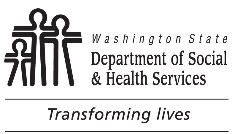 	ASSISTED LIVING FACILITIES (ALF)	Disclosure of Services Required by RCW 18.20.300	ASSISTED LIVING FACILITIES (ALF)	Disclosure of Services Required by RCW 18.20.300	ASSISTED LIVING FACILITIES (ALF)	Disclosure of Services Required by RCW 18.20.300The assisted living facility licensee shall disclose to the residents, the residents’ legal representative if any, and if not, the residents’ representative if any, and to interested consumers upon request, the scope of care and services offered, using the form developed and provided by the department, in addition to any supplemental information that may be provided by the licensee.This disclosure form provides initial general information about our assisted living facility and allows you to compare care services of different assisted living facilities.  Prior to moving in, you should visit an assisted living facility to ask how they will assist you with your unique needs and preferences.Assisted living facilities may change the services that are available and the charges for these services, by providing thirty days advance notice to residents.  However, an assisted living facility must give you ninety days advance notice of any voluntary decrease in services that would affect your decision as to whether you would want to move to a different location or require you to move out.Who may live in an assisted living facility?No assisted living facility is permitted to provide continuing services to you if you need to have a registered nurse frequently evaluate your condition.  However, if you require frequent nursing evaluation and we can meet your needs, you may be allowed to remain in the assisted living facility, when:You have a short term illness that is expected to last less than fourteen days, orYou are receiving hospice services.The assisted living facility may not be able to serve you if you need services beyond those disclosed on this form.You may need to move out when we cannot meet your needs and moving out is necessary for your welfare.  However, each assisted living facility must attempt to “reasonably accommodate” your needs before it can require you to move out.Per chapter 388-78A-2020, "Reasonable accommodation" and "reasonably accommodate" have the meaning given in federal and state antidiscrimination laws and regulations which include, but are not limited to, the following:(1)	Reasonable accommodation means that the assisted living facility must:	(a)	Not impose admission criteria that excludes individuals unless the criteria is necessary for the provision of assisted living facility services;	(b)	Make reasonable modification to its policies, practices or procedures if the modifications are necessary to accommodate the needs of the resident;	(c)	Provide additional aids and services to the resident.(2) 	Reasonable accommodations are not required if:	(a)	The resident or individual applying for admission presents a significant risk to the health or safety of others that cannot be eliminated by the reasonable accommodation;	(b)	The reasonable accommodations would fundamentally alter the nature of the services provided by the assisted living facility; or	(c)	The reasonable accommodations would cause an undue burden, meaning a significant financial or administrative burden.Notification of increased service which requires a 30-day notice, is waived in the event a resident has an unanticipated, unplanned, and substantial condition that requires an immediate change in care services that cannot meet the 30-day notification requirement under RCW 70.129.060(4).The assisted living facility licensee shall disclose to the residents, the residents’ legal representative if any, and if not, the residents’ representative if any, and to interested consumers upon request, the scope of care and services offered, using the form developed and provided by the department, in addition to any supplemental information that may be provided by the licensee.This disclosure form provides initial general information about our assisted living facility and allows you to compare care services of different assisted living facilities.  Prior to moving in, you should visit an assisted living facility to ask how they will assist you with your unique needs and preferences.Assisted living facilities may change the services that are available and the charges for these services, by providing thirty days advance notice to residents.  However, an assisted living facility must give you ninety days advance notice of any voluntary decrease in services that would affect your decision as to whether you would want to move to a different location or require you to move out.Who may live in an assisted living facility?No assisted living facility is permitted to provide continuing services to you if you need to have a registered nurse frequently evaluate your condition.  However, if you require frequent nursing evaluation and we can meet your needs, you may be allowed to remain in the assisted living facility, when:You have a short term illness that is expected to last less than fourteen days, orYou are receiving hospice services.The assisted living facility may not be able to serve you if you need services beyond those disclosed on this form.You may need to move out when we cannot meet your needs and moving out is necessary for your welfare.  However, each assisted living facility must attempt to “reasonably accommodate” your needs before it can require you to move out.Per chapter 388-78A-2020, "Reasonable accommodation" and "reasonably accommodate" have the meaning given in federal and state antidiscrimination laws and regulations which include, but are not limited to, the following:(1)	Reasonable accommodation means that the assisted living facility must:	(a)	Not impose admission criteria that excludes individuals unless the criteria is necessary for the provision of assisted living facility services;	(b)	Make reasonable modification to its policies, practices or procedures if the modifications are necessary to accommodate the needs of the resident;	(c)	Provide additional aids and services to the resident.(2) 	Reasonable accommodations are not required if:	(a)	The resident or individual applying for admission presents a significant risk to the health or safety of others that cannot be eliminated by the reasonable accommodation;	(b)	The reasonable accommodations would fundamentally alter the nature of the services provided by the assisted living facility; or	(c)	The reasonable accommodations would cause an undue burden, meaning a significant financial or administrative burden.Notification of increased service which requires a 30-day notice, is waived in the event a resident has an unanticipated, unplanned, and substantial condition that requires an immediate change in care services that cannot meet the 30-day notification requirement under RCW 70.129.060(4).The assisted living facility licensee shall disclose to the residents, the residents’ legal representative if any, and if not, the residents’ representative if any, and to interested consumers upon request, the scope of care and services offered, using the form developed and provided by the department, in addition to any supplemental information that may be provided by the licensee.This disclosure form provides initial general information about our assisted living facility and allows you to compare care services of different assisted living facilities.  Prior to moving in, you should visit an assisted living facility to ask how they will assist you with your unique needs and preferences.Assisted living facilities may change the services that are available and the charges for these services, by providing thirty days advance notice to residents.  However, an assisted living facility must give you ninety days advance notice of any voluntary decrease in services that would affect your decision as to whether you would want to move to a different location or require you to move out.Who may live in an assisted living facility?No assisted living facility is permitted to provide continuing services to you if you need to have a registered nurse frequently evaluate your condition.  However, if you require frequent nursing evaluation and we can meet your needs, you may be allowed to remain in the assisted living facility, when:You have a short term illness that is expected to last less than fourteen days, orYou are receiving hospice services.The assisted living facility may not be able to serve you if you need services beyond those disclosed on this form.You may need to move out when we cannot meet your needs and moving out is necessary for your welfare.  However, each assisted living facility must attempt to “reasonably accommodate” your needs before it can require you to move out.Per chapter 388-78A-2020, "Reasonable accommodation" and "reasonably accommodate" have the meaning given in federal and state antidiscrimination laws and regulations which include, but are not limited to, the following:(1)	Reasonable accommodation means that the assisted living facility must:	(a)	Not impose admission criteria that excludes individuals unless the criteria is necessary for the provision of assisted living facility services;	(b)	Make reasonable modification to its policies, practices or procedures if the modifications are necessary to accommodate the needs of the resident;	(c)	Provide additional aids and services to the resident.(2) 	Reasonable accommodations are not required if:	(a)	The resident or individual applying for admission presents a significant risk to the health or safety of others that cannot be eliminated by the reasonable accommodation;	(b)	The reasonable accommodations would fundamentally alter the nature of the services provided by the assisted living facility; or	(c)	The reasonable accommodations would cause an undue burden, meaning a significant financial or administrative burden.Notification of increased service which requires a 30-day notice, is waived in the event a resident has an unanticipated, unplanned, and substantial condition that requires an immediate change in care services that cannot meet the 30-day notification requirement under RCW 70.129.060(4).The assisted living facility licensee shall disclose to the residents, the residents’ legal representative if any, and if not, the residents’ representative if any, and to interested consumers upon request, the scope of care and services offered, using the form developed and provided by the department, in addition to any supplemental information that may be provided by the licensee.This disclosure form provides initial general information about our assisted living facility and allows you to compare care services of different assisted living facilities.  Prior to moving in, you should visit an assisted living facility to ask how they will assist you with your unique needs and preferences.Assisted living facilities may change the services that are available and the charges for these services, by providing thirty days advance notice to residents.  However, an assisted living facility must give you ninety days advance notice of any voluntary decrease in services that would affect your decision as to whether you would want to move to a different location or require you to move out.Who may live in an assisted living facility?No assisted living facility is permitted to provide continuing services to you if you need to have a registered nurse frequently evaluate your condition.  However, if you require frequent nursing evaluation and we can meet your needs, you may be allowed to remain in the assisted living facility, when:You have a short term illness that is expected to last less than fourteen days, orYou are receiving hospice services.The assisted living facility may not be able to serve you if you need services beyond those disclosed on this form.You may need to move out when we cannot meet your needs and moving out is necessary for your welfare.  However, each assisted living facility must attempt to “reasonably accommodate” your needs before it can require you to move out.Per chapter 388-78A-2020, "Reasonable accommodation" and "reasonably accommodate" have the meaning given in federal and state antidiscrimination laws and regulations which include, but are not limited to, the following:(1)	Reasonable accommodation means that the assisted living facility must:	(a)	Not impose admission criteria that excludes individuals unless the criteria is necessary for the provision of assisted living facility services;	(b)	Make reasonable modification to its policies, practices or procedures if the modifications are necessary to accommodate the needs of the resident;	(c)	Provide additional aids and services to the resident.(2) 	Reasonable accommodations are not required if:	(a)	The resident or individual applying for admission presents a significant risk to the health or safety of others that cannot be eliminated by the reasonable accommodation;	(b)	The reasonable accommodations would fundamentally alter the nature of the services provided by the assisted living facility; or	(c)	The reasonable accommodations would cause an undue burden, meaning a significant financial or administrative burden.Notification of increased service which requires a 30-day notice, is waived in the event a resident has an unanticipated, unplanned, and substantial condition that requires an immediate change in care services that cannot meet the 30-day notification requirement under RCW 70.129.060(4).1. Services / Care1. Services / Care1. Services / Care1. Services / CareAll assisted living facilities must provide the care and services listed below, according to what you have agreed to in your negotiated service agreement.Activities:  All assisted living facilities must help you arrange social, recreational, religious or other activities in the assisted living facility and in the community.  Washington State law, RCW 70.129.030(4), requires the assisted living facility to inform each individual, or their representative, in writing, of the services, items and activities customarily available in the facility or arranged for by the facility as permitted by the facility’s license.  Contact the assisted living facility for this information if not already provided.Additional activities / comments:Exercise, bingo, van outings and concierge services, art projects, and social events are just a few of the additional activites available. Our activity department is staffed with several part-time employees for your enjoymentAll assisted living facilities must provide the care and services listed below, according to what you have agreed to in your negotiated service agreement.Activities:  All assisted living facilities must help you arrange social, recreational, religious or other activities in the assisted living facility and in the community.  Washington State law, RCW 70.129.030(4), requires the assisted living facility to inform each individual, or their representative, in writing, of the services, items and activities customarily available in the facility or arranged for by the facility as permitted by the facility’s license.  Contact the assisted living facility for this information if not already provided.Additional activities / comments:Exercise, bingo, van outings and concierge services, art projects, and social events are just a few of the additional activites available. Our activity department is staffed with several part-time employees for your enjoymentAll assisted living facilities must provide the care and services listed below, according to what you have agreed to in your negotiated service agreement.Activities:  All assisted living facilities must help you arrange social, recreational, religious or other activities in the assisted living facility and in the community.  Washington State law, RCW 70.129.030(4), requires the assisted living facility to inform each individual, or their representative, in writing, of the services, items and activities customarily available in the facility or arranged for by the facility as permitted by the facility’s license.  Contact the assisted living facility for this information if not already provided.Additional activities / comments:Exercise, bingo, van outings and concierge services, art projects, and social events are just a few of the additional activites available. Our activity department is staffed with several part-time employees for your enjoymentAll assisted living facilities must provide the care and services listed below, according to what you have agreed to in your negotiated service agreement.Activities:  All assisted living facilities must help you arrange social, recreational, religious or other activities in the assisted living facility and in the community.  Washington State law, RCW 70.129.030(4), requires the assisted living facility to inform each individual, or their representative, in writing, of the services, items and activities customarily available in the facility or arranged for by the facility as permitted by the facility’s license.  Contact the assisted living facility for this information if not already provided.Additional activities / comments:Exercise, bingo, van outings and concierge services, art projects, and social events are just a few of the additional activites available. Our activity department is staffed with several part-time employees for your enjoymentFood and Diets:  All assisted living facilities must provide three meals per day, nutritious snacks, and prescribed general low sodium diets, general diabetic diets, and mechanical soft diets.  Additionally, we are not required but have chosen to provide the following diets:	Yes    No	      	1.	Calorie controlled diets for people with diabetes 	      	2.	Puree diets 	      	3.	Additional dietary services or comments:Our dining team makes every effort to accommodate varying diets however we currently support low sodium, general diabetic, and mechancial soft diets. We offer the ADA supported diet of smaller portions rather than calorie controlled for our diabteic offerings. Food and Diets:  All assisted living facilities must provide three meals per day, nutritious snacks, and prescribed general low sodium diets, general diabetic diets, and mechanical soft diets.  Additionally, we are not required but have chosen to provide the following diets:	Yes    No	      	1.	Calorie controlled diets for people with diabetes 	      	2.	Puree diets 	      	3.	Additional dietary services or comments:Our dining team makes every effort to accommodate varying diets however we currently support low sodium, general diabetic, and mechancial soft diets. We offer the ADA supported diet of smaller portions rather than calorie controlled for our diabteic offerings. Food and Diets:  All assisted living facilities must provide three meals per day, nutritious snacks, and prescribed general low sodium diets, general diabetic diets, and mechanical soft diets.  Additionally, we are not required but have chosen to provide the following diets:	Yes    No	      	1.	Calorie controlled diets for people with diabetes 	      	2.	Puree diets 	      	3.	Additional dietary services or comments:Our dining team makes every effort to accommodate varying diets however we currently support low sodium, general diabetic, and mechancial soft diets. We offer the ADA supported diet of smaller portions rather than calorie controlled for our diabteic offerings. Food and Diets:  All assisted living facilities must provide three meals per day, nutritious snacks, and prescribed general low sodium diets, general diabetic diets, and mechanical soft diets.  Additionally, we are not required but have chosen to provide the following diets:	Yes    No	      	1.	Calorie controlled diets for people with diabetes 	      	2.	Puree diets 	      	3.	Additional dietary services or comments:Our dining team makes every effort to accommodate varying diets however we currently support low sodium, general diabetic, and mechancial soft diets. We offer the ADA supported diet of smaller portions rather than calorie controlled for our diabteic offerings. Arranging Health Care Appointments:  All assisted living facilities must help you arrange health care appointments and remind you of them, as necessary.Additionally, the facility will provide the following optional services (or clarifying comments):Our front desk and nursing staff is available to support you with arranging appointsment as needed. Arranging Health Care Appointments:  All assisted living facilities must help you arrange health care appointments and remind you of them, as necessary.Additionally, the facility will provide the following optional services (or clarifying comments):Our front desk and nursing staff is available to support you with arranging appointsment as needed. Arranging Health Care Appointments:  All assisted living facilities must help you arrange health care appointments and remind you of them, as necessary.Additionally, the facility will provide the following optional services (or clarifying comments):Our front desk and nursing staff is available to support you with arranging appointsment as needed. Arranging Health Care Appointments:  All assisted living facilities must help you arrange health care appointments and remind you of them, as necessary.Additionally, the facility will provide the following optional services (or clarifying comments):Our front desk and nursing staff is available to support you with arranging appointsment as needed. Coordinating Health Care Services:  All assisted living facilities must coordinate services you receive from health care providers in the community with the services the assisted living facility provides to you, if you agree.Additionally, the facility will provide the following optional services (or clarifying comments):Please provide nursing with any copies of paperwork received from an appointment and we will do our best to coordinate to ensure you receive the best care possible. Coordinating Health Care Services:  All assisted living facilities must coordinate services you receive from health care providers in the community with the services the assisted living facility provides to you, if you agree.Additionally, the facility will provide the following optional services (or clarifying comments):Please provide nursing with any copies of paperwork received from an appointment and we will do our best to coordinate to ensure you receive the best care possible. Coordinating Health Care Services:  All assisted living facilities must coordinate services you receive from health care providers in the community with the services the assisted living facility provides to you, if you agree.Additionally, the facility will provide the following optional services (or clarifying comments):Please provide nursing with any copies of paperwork received from an appointment and we will do our best to coordinate to ensure you receive the best care possible. Coordinating Health Care Services:  All assisted living facilities must coordinate services you receive from health care providers in the community with the services the assisted living facility provides to you, if you agree.Additionally, the facility will provide the following optional services (or clarifying comments):Please provide nursing with any copies of paperwork received from an appointment and we will do our best to coordinate to ensure you receive the best care possible. Laundry:  All assisted living facilities must provide laundry services to keep your clothes clean and in good repair, and provide you with or ensure your towels, washcloths, and bed linens are laundered at least once per week.Additionally, the facility will provide the following optional services (or clarifying comments):Regular laundry is provided at no charge- this is scheduled one time per week. Any extra laundry is included in our incontinence package, any other additional laundry is subject to a service fee. Laundry:  All assisted living facilities must provide laundry services to keep your clothes clean and in good repair, and provide you with or ensure your towels, washcloths, and bed linens are laundered at least once per week.Additionally, the facility will provide the following optional services (or clarifying comments):Regular laundry is provided at no charge- this is scheduled one time per week. Any extra laundry is included in our incontinence package, any other additional laundry is subject to a service fee. Laundry:  All assisted living facilities must provide laundry services to keep your clothes clean and in good repair, and provide you with or ensure your towels, washcloths, and bed linens are laundered at least once per week.Additionally, the facility will provide the following optional services (or clarifying comments):Regular laundry is provided at no charge- this is scheduled one time per week. Any extra laundry is included in our incontinence package, any other additional laundry is subject to a service fee. Laundry:  All assisted living facilities must provide laundry services to keep your clothes clean and in good repair, and provide you with or ensure your towels, washcloths, and bed linens are laundered at least once per week.Additionally, the facility will provide the following optional services (or clarifying comments):Regular laundry is provided at no charge- this is scheduled one time per week. Any extra laundry is included in our incontinence package, any other additional laundry is subject to a service fee. Housekeeping:  All assisted living facilities must maintain your living quarters and other areas you may use in a safe, clean, and comfortable condition.Additionally, the facility will provide the following optional services (or clarifying comments):Housekeeping is provided at no extra charge one time per week. Any additional housekeeping services may be subject to a service feeHousekeeping:  All assisted living facilities must maintain your living quarters and other areas you may use in a safe, clean, and comfortable condition.Additionally, the facility will provide the following optional services (or clarifying comments):Housekeeping is provided at no extra charge one time per week. Any additional housekeeping services may be subject to a service feeHousekeeping:  All assisted living facilities must maintain your living quarters and other areas you may use in a safe, clean, and comfortable condition.Additionally, the facility will provide the following optional services (or clarifying comments):Housekeeping is provided at no extra charge one time per week. Any additional housekeeping services may be subject to a service feeHousekeeping:  All assisted living facilities must maintain your living quarters and other areas you may use in a safe, clean, and comfortable condition.Additionally, the facility will provide the following optional services (or clarifying comments):Housekeeping is provided at no extra charge one time per week. Any additional housekeeping services may be subject to a service fee2. Assistance with Daily Tasks2. Assistance with Daily Tasks2. Assistance with Daily Tasks2. Assistance with Daily TasksAssisted living facilities are not required to provide assistance with activities of daily living (ADLs).  If an assisted living facility chooses to provide assistance with ADLs, it must provide at least the minimum level of assistance described following each ADL listed below, consistent with your preference and with reasonable accommodation law.Yes     No      	The facility will provide assistance with ADLs.Assisted living facilities are not required to provide assistance with activities of daily living (ADLs).  If an assisted living facility chooses to provide assistance with ADLs, it must provide at least the minimum level of assistance described following each ADL listed below, consistent with your preference and with reasonable accommodation law.Yes     No      	The facility will provide assistance with ADLs.Assisted living facilities are not required to provide assistance with activities of daily living (ADLs).  If an assisted living facility chooses to provide assistance with ADLs, it must provide at least the minimum level of assistance described following each ADL listed below, consistent with your preference and with reasonable accommodation law.Yes     No      	The facility will provide assistance with ADLs.Assisted living facilities are not required to provide assistance with activities of daily living (ADLs).  If an assisted living facility chooses to provide assistance with ADLs, it must provide at least the minimum level of assistance described following each ADL listed below, consistent with your preference and with reasonable accommodation law.Yes     No      	The facility will provide assistance with ADLs.Bathing:  If needed, assisted living facilities providing assistance with ADLs must occasionally remind you to wash and dry all areas of your body; provide stand-by assistance getting into and out of the tub/shower; and steady you as you bathe.	Additionally, the facility will provide the following optional services:	Yes    No 	      	1.	Physical assistance getting into / out of the bathtub or shower. 	      	2.	Help washing areas that may be hard for you to reach, such as your back or feet.	      	3.	Total bathing assistance if you cannot bathe yourself. 	      	4.	Bed baths. 	      	5.	Special equipment, assistance, or devices to help transferring into or out of showers or bathtubs.	      	6.	Other bathing services (specify) or comments:We remain a one person transfer community and do not permit additional equipment such as hoyer lifts to be used by staff. For residents that are immobile or on hospice staff will provide bed baths as needed. Bathing:  If needed, assisted living facilities providing assistance with ADLs must occasionally remind you to wash and dry all areas of your body; provide stand-by assistance getting into and out of the tub/shower; and steady you as you bathe.	Additionally, the facility will provide the following optional services:	Yes    No 	      	1.	Physical assistance getting into / out of the bathtub or shower. 	      	2.	Help washing areas that may be hard for you to reach, such as your back or feet.	      	3.	Total bathing assistance if you cannot bathe yourself. 	      	4.	Bed baths. 	      	5.	Special equipment, assistance, or devices to help transferring into or out of showers or bathtubs.	      	6.	Other bathing services (specify) or comments:We remain a one person transfer community and do not permit additional equipment such as hoyer lifts to be used by staff. For residents that are immobile or on hospice staff will provide bed baths as needed. Bathing:  If needed, assisted living facilities providing assistance with ADLs must occasionally remind you to wash and dry all areas of your body; provide stand-by assistance getting into and out of the tub/shower; and steady you as you bathe.	Additionally, the facility will provide the following optional services:	Yes    No 	      	1.	Physical assistance getting into / out of the bathtub or shower. 	      	2.	Help washing areas that may be hard for you to reach, such as your back or feet.	      	3.	Total bathing assistance if you cannot bathe yourself. 	      	4.	Bed baths. 	      	5.	Special equipment, assistance, or devices to help transferring into or out of showers or bathtubs.	      	6.	Other bathing services (specify) or comments:We remain a one person transfer community and do not permit additional equipment such as hoyer lifts to be used by staff. For residents that are immobile or on hospice staff will provide bed baths as needed. Bathing:  If needed, assisted living facilities providing assistance with ADLs must occasionally remind you to wash and dry all areas of your body; provide stand-by assistance getting into and out of the tub/shower; and steady you as you bathe.	Additionally, the facility will provide the following optional services:	Yes    No 	      	1.	Physical assistance getting into / out of the bathtub or shower. 	      	2.	Help washing areas that may be hard for you to reach, such as your back or feet.	      	3.	Total bathing assistance if you cannot bathe yourself. 	      	4.	Bed baths. 	      	5.	Special equipment, assistance, or devices to help transferring into or out of showers or bathtubs.	      	6.	Other bathing services (specify) or comments:We remain a one person transfer community and do not permit additional equipment such as hoyer lifts to be used by staff. For residents that are immobile or on hospice staff will provide bed baths as needed. Toileting:  If needed, assisted living facilities providing assistance with ADLs must occasionally remind you of necessary toileting activities; provide stand-by assistance while you perform them; and steady you as you use the toilet or adjust your clothing.  Note:  assisted living facilities are not required to provide incontinence products but may assist you in ordering.	Additionally, the facility will provide the following optional services:	Yes    No 	      	1.	Physically help you to and from the toilet or bathroom. 	      	2.	Help you with incontinent products and occasionally help to clean you.	      	3.	Provide urinary catheter care (indwelling, external/condom), cleaning and changing bag.	      	4.	Provide routine ostomy care, site maintenance and changing bag. 	      	5.	Provide care for bladder incontinence, including routinely cleaning you as necessary. 	      	6.	Provide care for bowel incontinence, including routinely cleaning you as necessary. 	      	7.	Provide other services (specify) or comments:Catheter care is considered a delegated task and is only done with prior approvsal and assessment by nursing staff. Toileting:  If needed, assisted living facilities providing assistance with ADLs must occasionally remind you of necessary toileting activities; provide stand-by assistance while you perform them; and steady you as you use the toilet or adjust your clothing.  Note:  assisted living facilities are not required to provide incontinence products but may assist you in ordering.	Additionally, the facility will provide the following optional services:	Yes    No 	      	1.	Physically help you to and from the toilet or bathroom. 	      	2.	Help you with incontinent products and occasionally help to clean you.	      	3.	Provide urinary catheter care (indwelling, external/condom), cleaning and changing bag.	      	4.	Provide routine ostomy care, site maintenance and changing bag. 	      	5.	Provide care for bladder incontinence, including routinely cleaning you as necessary. 	      	6.	Provide care for bowel incontinence, including routinely cleaning you as necessary. 	      	7.	Provide other services (specify) or comments:Catheter care is considered a delegated task and is only done with prior approvsal and assessment by nursing staff. Toileting:  If needed, assisted living facilities providing assistance with ADLs must occasionally remind you of necessary toileting activities; provide stand-by assistance while you perform them; and steady you as you use the toilet or adjust your clothing.  Note:  assisted living facilities are not required to provide incontinence products but may assist you in ordering.	Additionally, the facility will provide the following optional services:	Yes    No 	      	1.	Physically help you to and from the toilet or bathroom. 	      	2.	Help you with incontinent products and occasionally help to clean you.	      	3.	Provide urinary catheter care (indwelling, external/condom), cleaning and changing bag.	      	4.	Provide routine ostomy care, site maintenance and changing bag. 	      	5.	Provide care for bladder incontinence, including routinely cleaning you as necessary. 	      	6.	Provide care for bowel incontinence, including routinely cleaning you as necessary. 	      	7.	Provide other services (specify) or comments:Catheter care is considered a delegated task and is only done with prior approvsal and assessment by nursing staff. Toileting:  If needed, assisted living facilities providing assistance with ADLs must occasionally remind you of necessary toileting activities; provide stand-by assistance while you perform them; and steady you as you use the toilet or adjust your clothing.  Note:  assisted living facilities are not required to provide incontinence products but may assist you in ordering.	Additionally, the facility will provide the following optional services:	Yes    No 	      	1.	Physically help you to and from the toilet or bathroom. 	      	2.	Help you with incontinent products and occasionally help to clean you.	      	3.	Provide urinary catheter care (indwelling, external/condom), cleaning and changing bag.	      	4.	Provide routine ostomy care, site maintenance and changing bag. 	      	5.	Provide care for bladder incontinence, including routinely cleaning you as necessary. 	      	6.	Provide care for bowel incontinence, including routinely cleaning you as necessary. 	      	7.	Provide other services (specify) or comments:Catheter care is considered a delegated task and is only done with prior approvsal and assessment by nursing staff. Transferring:  If needed, assisted living facilities providing assistance with ADLs must occasionally remind or cue you, and occasionally provide stand-by assistance and steady you, while you transfer.	Additionally, the facility will provide the following optional types of services:	Yes    No 	      	1.	Routinely provide stand-by assistance while you transfer into and out of your bed or wheelchair, or onto and off of a toilet or shower chair. 	      	2.	One-person physical assistance with transferring. 	      	3.	Two-person physical assistance with transferring. 	      	4.	Lifting with mechanical equipment	      	5.	Other transferring services (specify) or comments:In a situation where a two person transfer is required, the Village does work with private caregivers to provide supplemental services at the familys expense. Transferring:  If needed, assisted living facilities providing assistance with ADLs must occasionally remind or cue you, and occasionally provide stand-by assistance and steady you, while you transfer.	Additionally, the facility will provide the following optional types of services:	Yes    No 	      	1.	Routinely provide stand-by assistance while you transfer into and out of your bed or wheelchair, or onto and off of a toilet or shower chair. 	      	2.	One-person physical assistance with transferring. 	      	3.	Two-person physical assistance with transferring. 	      	4.	Lifting with mechanical equipment	      	5.	Other transferring services (specify) or comments:In a situation where a two person transfer is required, the Village does work with private caregivers to provide supplemental services at the familys expense. Transferring:  If needed, assisted living facilities providing assistance with ADLs must occasionally remind or cue you, and occasionally provide stand-by assistance and steady you, while you transfer.	Additionally, the facility will provide the following optional types of services:	Yes    No 	      	1.	Routinely provide stand-by assistance while you transfer into and out of your bed or wheelchair, or onto and off of a toilet or shower chair. 	      	2.	One-person physical assistance with transferring. 	      	3.	Two-person physical assistance with transferring. 	      	4.	Lifting with mechanical equipment	      	5.	Other transferring services (specify) or comments:In a situation where a two person transfer is required, the Village does work with private caregivers to provide supplemental services at the familys expense. Transferring:  If needed, assisted living facilities providing assistance with ADLs must occasionally remind or cue you, and occasionally provide stand-by assistance and steady you, while you transfer.	Additionally, the facility will provide the following optional types of services:	Yes    No 	      	1.	Routinely provide stand-by assistance while you transfer into and out of your bed or wheelchair, or onto and off of a toilet or shower chair. 	      	2.	One-person physical assistance with transferring. 	      	3.	Two-person physical assistance with transferring. 	      	4.	Lifting with mechanical equipment	      	5.	Other transferring services (specify) or comments:In a situation where a two person transfer is required, the Village does work with private caregivers to provide supplemental services at the familys expense. Personal Hygiene:  If needed, assisted living facilities providing assistance with ADLs must occasionally remind you to comb your hair, brush your teeth, shave, wash your face and hands and apply make-up, and occasionally provide standby assistance and steady you while you perform these activities.	Additionally, the facility will provide the following optional services:	Yes    No 	      	1.	Set out your personal hygiene and grooming items. 	      	2.	Help you with grooming tasks such as brushing your hair, shaving, applying make-up or filing your nails. 	      	3.	Help you with oral care and brushing your teeth. 	      	4.	Help you wash and dry your face and hands. 	      	5.	Help you wash and dry other parts of your body, as needed. 	      	6.	Other personal hygiene services (specify) or comments:Personal Hygiene:  If needed, assisted living facilities providing assistance with ADLs must occasionally remind you to comb your hair, brush your teeth, shave, wash your face and hands and apply make-up, and occasionally provide standby assistance and steady you while you perform these activities.	Additionally, the facility will provide the following optional services:	Yes    No 	      	1.	Set out your personal hygiene and grooming items. 	      	2.	Help you with grooming tasks such as brushing your hair, shaving, applying make-up or filing your nails. 	      	3.	Help you with oral care and brushing your teeth. 	      	4.	Help you wash and dry your face and hands. 	      	5.	Help you wash and dry other parts of your body, as needed. 	      	6.	Other personal hygiene services (specify) or comments:Personal Hygiene:  If needed, assisted living facilities providing assistance with ADLs must occasionally remind you to comb your hair, brush your teeth, shave, wash your face and hands and apply make-up, and occasionally provide standby assistance and steady you while you perform these activities.	Additionally, the facility will provide the following optional services:	Yes    No 	      	1.	Set out your personal hygiene and grooming items. 	      	2.	Help you with grooming tasks such as brushing your hair, shaving, applying make-up or filing your nails. 	      	3.	Help you with oral care and brushing your teeth. 	      	4.	Help you wash and dry your face and hands. 	      	5.	Help you wash and dry other parts of your body, as needed. 	      	6.	Other personal hygiene services (specify) or comments:Personal Hygiene:  If needed, assisted living facilities providing assistance with ADLs must occasionally remind you to comb your hair, brush your teeth, shave, wash your face and hands and apply make-up, and occasionally provide standby assistance and steady you while you perform these activities.	Additionally, the facility will provide the following optional services:	Yes    No 	      	1.	Set out your personal hygiene and grooming items. 	      	2.	Help you with grooming tasks such as brushing your hair, shaving, applying make-up or filing your nails. 	      	3.	Help you with oral care and brushing your teeth. 	      	4.	Help you wash and dry your face and hands. 	      	5.	Help you wash and dry other parts of your body, as needed. 	      	6.	Other personal hygiene services (specify) or comments:Eating:  If needed, assisted living facilities providing assistance with ADLs must occasionally remind you to eat and drink, and occasionally help you cut up your food, prepare food and beverages for you, and bring them to you.Additionally, the facility will provide the following optional services:Yes    No      	1.	Feed you, if you occasionally need to be fed.      	2.	Feed you on a routine basis, if you are unable to feed yourself.      	3.	Other assistance with feeding and eating (specify) or comments:Eating:  If needed, assisted living facilities providing assistance with ADLs must occasionally remind you to eat and drink, and occasionally help you cut up your food, prepare food and beverages for you, and bring them to you.Additionally, the facility will provide the following optional services:Yes    No      	1.	Feed you, if you occasionally need to be fed.      	2.	Feed you on a routine basis, if you are unable to feed yourself.      	3.	Other assistance with feeding and eating (specify) or comments:Eating:  If needed, assisted living facilities providing assistance with ADLs must occasionally remind you to eat and drink, and occasionally help you cut up your food, prepare food and beverages for you, and bring them to you.Additionally, the facility will provide the following optional services:Yes    No      	1.	Feed you, if you occasionally need to be fed.      	2.	Feed you on a routine basis, if you are unable to feed yourself.      	3.	Other assistance with feeding and eating (specify) or comments:Eating:  If needed, assisted living facilities providing assistance with ADLs must occasionally remind you to eat and drink, and occasionally help you cut up your food, prepare food and beverages for you, and bring them to you.Additionally, the facility will provide the following optional services:Yes    No      	1.	Feed you, if you occasionally need to be fed.      	2.	Feed you on a routine basis, if you are unable to feed yourself.      	3.	Other assistance with feeding and eating (specify) or comments:Dressing:  If needed, assisted living facilities providing assistance with ADLs must occasionally remind and cue you to put on, take off, and lay out your clothes and necessary prostheses, when the assistance of a licensed nurse is not required, and occasionally provide stand-by assistance and steadying while you perform these activities.Additionally, the facility will provide the following optional services:Yes    No      	1.	Help you put on, take off, and button/buckle/fasten your clothes.      	2.	Dress and undress you if you are not able to help with dressing yourself.      	3.	Other assistance with dressing (specify) or comments:Dressing:  If needed, assisted living facilities providing assistance with ADLs must occasionally remind and cue you to put on, take off, and lay out your clothes and necessary prostheses, when the assistance of a licensed nurse is not required, and occasionally provide stand-by assistance and steadying while you perform these activities.Additionally, the facility will provide the following optional services:Yes    No      	1.	Help you put on, take off, and button/buckle/fasten your clothes.      	2.	Dress and undress you if you are not able to help with dressing yourself.      	3.	Other assistance with dressing (specify) or comments:Dressing:  If needed, assisted living facilities providing assistance with ADLs must occasionally remind and cue you to put on, take off, and lay out your clothes and necessary prostheses, when the assistance of a licensed nurse is not required, and occasionally provide stand-by assistance and steadying while you perform these activities.Additionally, the facility will provide the following optional services:Yes    No      	1.	Help you put on, take off, and button/buckle/fasten your clothes.      	2.	Dress and undress you if you are not able to help with dressing yourself.      	3.	Other assistance with dressing (specify) or comments:Dressing:  If needed, assisted living facilities providing assistance with ADLs must occasionally remind and cue you to put on, take off, and lay out your clothes and necessary prostheses, when the assistance of a licensed nurse is not required, and occasionally provide stand-by assistance and steadying while you perform these activities.Additionally, the facility will provide the following optional services:Yes    No      	1.	Help you put on, take off, and button/buckle/fasten your clothes.      	2.	Dress and undress you if you are not able to help with dressing yourself.      	3.	Other assistance with dressing (specify) or comments:Mobility:  If needed, assisted living facilities providing assistance with ADLs must occasionally remind you to move between locations in the assisted living facility and occasionally provide stand-by assistance and steady you as you move about.	Additionally, the facility will provide the following optional services:	Yes    No 	      	1.	Provide stand-by assistance as you walk or move about the building. 	      	2.	Physically help you walk or move about the building. 	      	3.	Other assistance with mobility (specify) or comments:Mobility:  If needed, assisted living facilities providing assistance with ADLs must occasionally remind you to move between locations in the assisted living facility and occasionally provide stand-by assistance and steady you as you move about.	Additionally, the facility will provide the following optional services:	Yes    No 	      	1.	Provide stand-by assistance as you walk or move about the building. 	      	2.	Physically help you walk or move about the building. 	      	3.	Other assistance with mobility (specify) or comments:Mobility:  If needed, assisted living facilities providing assistance with ADLs must occasionally remind you to move between locations in the assisted living facility and occasionally provide stand-by assistance and steady you as you move about.	Additionally, the facility will provide the following optional services:	Yes    No 	      	1.	Provide stand-by assistance as you walk or move about the building. 	      	2.	Physically help you walk or move about the building. 	      	3.	Other assistance with mobility (specify) or comments:Mobility:  If needed, assisted living facilities providing assistance with ADLs must occasionally remind you to move between locations in the assisted living facility and occasionally provide stand-by assistance and steady you as you move about.	Additionally, the facility will provide the following optional services:	Yes    No 	      	1.	Provide stand-by assistance as you walk or move about the building. 	      	2.	Physically help you walk or move about the building. 	      	3.	Other assistance with mobility (specify) or comments:3.  Intermittent Nursing Services3.  Intermittent Nursing Services3.  Intermittent Nursing Services3.  Intermittent Nursing ServicesAssisted living facilities may, but are not required to provide Intermittent Nursing ServicesYes     No       	A.	The facility will provide intermittent nursing services, including:       		1.	Diabetic management as specified below:       		2.	Non-routine ostomy care.       		3.	Administration of health care treatments, as specified below.       		4.	Tube feeding.       		5.	Other nursing services.  Please ask the facility staff if they provide other nursing services you may need, such as care of minor non-infected wounds or preventative skin care.       	B.	The facility uses nursing assistants under the delegation of a registered nurse to provide some authorized nursing services.       	C.	The facility typically has a registered nurse in the building for 5 days per week totaling 40 hours per week.       	D.	The facility typically has a licensed practical nurse in the building for 5 days per week; totaling 40 hours per week.       	Additional comments regarding nursing services:All diabteic care is under the supervision of our RN who provides delegation oversight through licensed staff members. Assisted living facilities may, but are not required to provide Intermittent Nursing ServicesYes     No       	A.	The facility will provide intermittent nursing services, including:       		1.	Diabetic management as specified below:       		2.	Non-routine ostomy care.       		3.	Administration of health care treatments, as specified below.       		4.	Tube feeding.       		5.	Other nursing services.  Please ask the facility staff if they provide other nursing services you may need, such as care of minor non-infected wounds or preventative skin care.       	B.	The facility uses nursing assistants under the delegation of a registered nurse to provide some authorized nursing services.       	C.	The facility typically has a registered nurse in the building for 5 days per week totaling 40 hours per week.       	D.	The facility typically has a licensed practical nurse in the building for 5 days per week; totaling 40 hours per week.       	Additional comments regarding nursing services:All diabteic care is under the supervision of our RN who provides delegation oversight through licensed staff members. Assisted living facilities may, but are not required to provide Intermittent Nursing ServicesYes     No       	A.	The facility will provide intermittent nursing services, including:       		1.	Diabetic management as specified below:       		2.	Non-routine ostomy care.       		3.	Administration of health care treatments, as specified below.       		4.	Tube feeding.       		5.	Other nursing services.  Please ask the facility staff if they provide other nursing services you may need, such as care of minor non-infected wounds or preventative skin care.       	B.	The facility uses nursing assistants under the delegation of a registered nurse to provide some authorized nursing services.       	C.	The facility typically has a registered nurse in the building for 5 days per week totaling 40 hours per week.       	D.	The facility typically has a licensed practical nurse in the building for 5 days per week; totaling 40 hours per week.       	Additional comments regarding nursing services:All diabteic care is under the supervision of our RN who provides delegation oversight through licensed staff members. Assisted living facilities may, but are not required to provide Intermittent Nursing ServicesYes     No       	A.	The facility will provide intermittent nursing services, including:       		1.	Diabetic management as specified below:       		2.	Non-routine ostomy care.       		3.	Administration of health care treatments, as specified below.       		4.	Tube feeding.       		5.	Other nursing services.  Please ask the facility staff if they provide other nursing services you may need, such as care of minor non-infected wounds or preventative skin care.       	B.	The facility uses nursing assistants under the delegation of a registered nurse to provide some authorized nursing services.       	C.	The facility typically has a registered nurse in the building for 5 days per week totaling 40 hours per week.       	D.	The facility typically has a licensed practical nurse in the building for 5 days per week; totaling 40 hours per week.       	Additional comments regarding nursing services:All diabteic care is under the supervision of our RN who provides delegation oversight through licensed staff members. 4.  Help with Medications4.  Help with Medications4.  Help with Medications4.  Help with MedicationsAll assisted living facilities must assist you, if you want help, with taking your medications.  Someone other than a licensed nurse may provide such assistance.  Assistance includes reminding you to take your medications, handing to you and/or opening for you the medication container, and putting the medications in your hand.Yes     No      	A.	We have a licensed nursing staff available to administer directly, or to supervise the administration of the medications listed below:      		1.	Administration of oral and topical medications and eye / ear / nose drops.      			a.	We use nursing assistants under the delegation of a registered nurse to administer drops and oral and topical medications.      	B.	Administration of injections, excluding insulin.      	C.	Administration of insulin injections.      	D.	Additional Comments:All medication assistance or administration must be able to be performed by a non-licensed staff member either through assistance or delegationAll assisted living facilities must assist you, if you want help, with taking your medications.  Someone other than a licensed nurse may provide such assistance.  Assistance includes reminding you to take your medications, handing to you and/or opening for you the medication container, and putting the medications in your hand.Yes     No      	A.	We have a licensed nursing staff available to administer directly, or to supervise the administration of the medications listed below:      		1.	Administration of oral and topical medications and eye / ear / nose drops.      			a.	We use nursing assistants under the delegation of a registered nurse to administer drops and oral and topical medications.      	B.	Administration of injections, excluding insulin.      	C.	Administration of insulin injections.      	D.	Additional Comments:All medication assistance or administration must be able to be performed by a non-licensed staff member either through assistance or delegationAll assisted living facilities must assist you, if you want help, with taking your medications.  Someone other than a licensed nurse may provide such assistance.  Assistance includes reminding you to take your medications, handing to you and/or opening for you the medication container, and putting the medications in your hand.Yes     No      	A.	We have a licensed nursing staff available to administer directly, or to supervise the administration of the medications listed below:      		1.	Administration of oral and topical medications and eye / ear / nose drops.      			a.	We use nursing assistants under the delegation of a registered nurse to administer drops and oral and topical medications.      	B.	Administration of injections, excluding insulin.      	C.	Administration of insulin injections.      	D.	Additional Comments:All medication assistance or administration must be able to be performed by a non-licensed staff member either through assistance or delegationAll assisted living facilities must assist you, if you want help, with taking your medications.  Someone other than a licensed nurse may provide such assistance.  Assistance includes reminding you to take your medications, handing to you and/or opening for you the medication container, and putting the medications in your hand.Yes     No      	A.	We have a licensed nursing staff available to administer directly, or to supervise the administration of the medications listed below:      		1.	Administration of oral and topical medications and eye / ear / nose drops.      			a.	We use nursing assistants under the delegation of a registered nurse to administer drops and oral and topical medications.      	B.	Administration of injections, excluding insulin.      	C.	Administration of insulin injections.      	D.	Additional Comments:All medication assistance or administration must be able to be performed by a non-licensed staff member either through assistance or delegation5.  Family Assistance with Medications Service5.  Family Assistance with Medications Service5.  Family Assistance with Medications Service5.  Family Assistance with Medications ServiceYes    No      	We permit family members to provide medication services to residents under the following conditions:Completion of a family assistance plan and approval by administrationYes    No      	We permit family members to provide medication services to residents under the following conditions:Completion of a family assistance plan and approval by administrationYes    No      	We permit family members to provide medication services to residents under the following conditions:Completion of a family assistance plan and approval by administrationYes    No      	We permit family members to provide medication services to residents under the following conditions:Completion of a family assistance plan and approval by administration6.  Resident Arranged Services6.  Resident Arranged Services6.  Resident Arranged Services6.  Resident Arranged ServicesWe allow residents to independently arrange for outside services under the following conditions:Family and residents may arrange for outside services in order to meet a resident's needs so they may remain at Village at the Harbor for services or care beyond the scope of practice for our care team We allow residents to independently arrange for outside services under the following conditions:Family and residents may arrange for outside services in order to meet a resident's needs so they may remain at Village at the Harbor for services or care beyond the scope of practice for our care team We allow residents to independently arrange for outside services under the following conditions:Family and residents may arrange for outside services in order to meet a resident's needs so they may remain at Village at the Harbor for services or care beyond the scope of practice for our care team We allow residents to independently arrange for outside services under the following conditions:Family and residents may arrange for outside services in order to meet a resident's needs so they may remain at Village at the Harbor for services or care beyond the scope of practice for our care team 7.  Care for Residents with Dementia, Developmental Disabilities, or Mental Illness7.  Care for Residents with Dementia, Developmental Disabilities, or Mental Illness7.  Care for Residents with Dementia, Developmental Disabilities, or Mental Illness7.  Care for Residents with Dementia, Developmental Disabilities, or Mental IllnessAssisted living facilities that choose to serve residents with dementia, developmental disabilities, or mental health issues must provide their staff with specialized training in these areas.The facility will serve persons with the following needs:Yes    No      	Dementia      	Developmental Disabilities      	Mental Health      	Other (specify):Staff are required to complete Mental Health and Dementia Specialty Training. Assisted living facilities that choose to serve residents with dementia, developmental disabilities, or mental health issues must provide their staff with specialized training in these areas.The facility will serve persons with the following needs:Yes    No      	Dementia      	Developmental Disabilities      	Mental Health      	Other (specify):Staff are required to complete Mental Health and Dementia Specialty Training. Assisted living facilities that choose to serve residents with dementia, developmental disabilities, or mental health issues must provide their staff with specialized training in these areas.The facility will serve persons with the following needs:Yes    No      	Dementia      	Developmental Disabilities      	Mental Health      	Other (specify):Staff are required to complete Mental Health and Dementia Specialty Training. Assisted living facilities that choose to serve residents with dementia, developmental disabilities, or mental health issues must provide their staff with specialized training in these areas.The facility will serve persons with the following needs:Yes    No      	Dementia      	Developmental Disabilities      	Mental Health      	Other (specify):Staff are required to complete Mental Health and Dementia Specialty Training. 8.  Transportation Services8.  Transportation Services8.  Transportation Services8.  Transportation ServicesAssisted living facilities are not required to provide or help with transportation.The facility will provide the following optional services:Yes    No      	A.	Provide transportation to medical appointments:      		1.	With staff escorts.      		2.	Without staff escorts.      	B.	Help arrange transportation to medical appointments.      	C.	Comments, limitations or details regarding transportation services:We will provide transportation on highlighted days and will utilize our wheelchair van. In addition, we will assist in scheduling outside transportation services as needed. Assisted living facilities are not required to provide or help with transportation.The facility will provide the following optional services:Yes    No      	A.	Provide transportation to medical appointments:      		1.	With staff escorts.      		2.	Without staff escorts.      	B.	Help arrange transportation to medical appointments.      	C.	Comments, limitations or details regarding transportation services:We will provide transportation on highlighted days and will utilize our wheelchair van. In addition, we will assist in scheduling outside transportation services as needed. Assisted living facilities are not required to provide or help with transportation.The facility will provide the following optional services:Yes    No      	A.	Provide transportation to medical appointments:      		1.	With staff escorts.      		2.	Without staff escorts.      	B.	Help arrange transportation to medical appointments.      	C.	Comments, limitations or details regarding transportation services:We will provide transportation on highlighted days and will utilize our wheelchair van. In addition, we will assist in scheduling outside transportation services as needed. Assisted living facilities are not required to provide or help with transportation.The facility will provide the following optional services:Yes    No      	A.	Provide transportation to medical appointments:      		1.	With staff escorts.      		2.	Without staff escorts.      	B.	Help arrange transportation to medical appointments.      	C.	Comments, limitations or details regarding transportation services:We will provide transportation on highlighted days and will utilize our wheelchair van. In addition, we will assist in scheduling outside transportation services as needed. 9.  Ancillary Services9.  Ancillary Services9.  Ancillary Services9.  Ancillary ServicesThe facility will have available either directly or by contract, the following additional ancillary services:Yes    No      	A.	Social work services.      	B.	Religious or spiritual support services.      	C.	Other (specify) or comments:The facility will have available either directly or by contract, the following additional ancillary services:Yes    No      	A.	Social work services.      	B.	Religious or spiritual support services.      	C.	Other (specify) or comments:The facility will have available either directly or by contract, the following additional ancillary services:Yes    No      	A.	Social work services.      	B.	Religious or spiritual support services.      	C.	Other (specify) or comments:The facility will have available either directly or by contract, the following additional ancillary services:Yes    No      	A.	Social work services.      	B.	Religious or spiritual support services.      	C.	Other (specify) or comments:10.  Services Related to Smoking10.  Services Related to Smoking10.  Services Related to Smoking10.  Services Related to SmokingThe facility:Yes    No      	A.	Maintains a smoke-free community.      	B.	Will permit smoking in designated outside areas consistent with Initiative 901 as specified in the resident’s negotiated service agreementThe facility:Yes    No      	A.	Maintains a smoke-free community.      	B.	Will permit smoking in designated outside areas consistent with Initiative 901 as specified in the resident’s negotiated service agreementThe facility:Yes    No      	A.	Maintains a smoke-free community.      	B.	Will permit smoking in designated outside areas consistent with Initiative 901 as specified in the resident’s negotiated service agreementThe facility:Yes    No      	A.	Maintains a smoke-free community.      	B.	Will permit smoking in designated outside areas consistent with Initiative 901 as specified in the resident’s negotiated service agreement11.  Services Related to Pets11.  Services Related to Pets11.  Services Related to Pets11.  Services Related to PetsPets allowed by the assisted living facility must have regular veterinarian examinations and immunizations, appropriate for the species, and must be free of diseases transmittable to humans.The facility: 	A.	Does not permit pets. 	B.	Permit you to have pets under the following conditions.A pet fee must be paid and the resident must provide the community with current pet records and keep them current annually. Pets are considered to be cats or dogs. Other pets may be considered and are evaluated on a case by case basis.  Pets allowed by the assisted living facility must have regular veterinarian examinations and immunizations, appropriate for the species, and must be free of diseases transmittable to humans.The facility: 	A.	Does not permit pets. 	B.	Permit you to have pets under the following conditions.A pet fee must be paid and the resident must provide the community with current pet records and keep them current annually. Pets are considered to be cats or dogs. Other pets may be considered and are evaluated on a case by case basis.  Pets allowed by the assisted living facility must have regular veterinarian examinations and immunizations, appropriate for the species, and must be free of diseases transmittable to humans.The facility: 	A.	Does not permit pets. 	B.	Permit you to have pets under the following conditions.A pet fee must be paid and the resident must provide the community with current pet records and keep them current annually. Pets are considered to be cats or dogs. Other pets may be considered and are evaluated on a case by case basis.  Pets allowed by the assisted living facility must have regular veterinarian examinations and immunizations, appropriate for the species, and must be free of diseases transmittable to humans.The facility: 	A.	Does not permit pets. 	B.	Permit you to have pets under the following conditions.A pet fee must be paid and the resident must provide the community with current pet records and keep them current annually. Pets are considered to be cats or dogs. Other pets may be considered and are evaluated on a case by case basis.  12.  Services Related to End-Of-Life Care12.  Services Related to End-Of-Life Care12.  Services Related to End-Of-Life Care12.  Services Related to End-Of-Life Care	The facility will support any advanced directives you may have or choices you may make regarding end-of-life decisions.	The facility may not support all your advanced directives (explain):	The facility will support any advanced directives you may have or choices you may make regarding end-of-life decisions.	The facility may not support all your advanced directives (explain):	The facility will support any advanced directives you may have or choices you may make regarding end-of-life decisions.	The facility may not support all your advanced directives (explain):	The facility will support any advanced directives you may have or choices you may make regarding end-of-life decisions.	The facility may not support all your advanced directives (explain):13.  Payments13.  Payments13.  Payments13.  PaymentsWashington State law, RCW 70.129.030(4), requires the assisted living facility to inform each individual, or their representative, in writing, of the charges for services, items and activities customarily available in the facility or arranged for by the facility including charges for services, items, and activities not covered by the facility’s basic per diem rate.  Contact the assisted living facility for this information if not already provided.It is important to note that because each assisted living facility structures its pricing differently, there may be additional charges associated with any service the assisted living facility provides or makes available.Washington State law, RCW 70.129.030(4), requires the assisted living facility to inform each individual, or their representative, in writing, of the charges for services, items and activities customarily available in the facility or arranged for by the facility including charges for services, items, and activities not covered by the facility’s basic per diem rate.  Contact the assisted living facility for this information if not already provided.It is important to note that because each assisted living facility structures its pricing differently, there may be additional charges associated with any service the assisted living facility provides or makes available.Washington State law, RCW 70.129.030(4), requires the assisted living facility to inform each individual, or their representative, in writing, of the charges for services, items and activities customarily available in the facility or arranged for by the facility including charges for services, items, and activities not covered by the facility’s basic per diem rate.  Contact the assisted living facility for this information if not already provided.It is important to note that because each assisted living facility structures its pricing differently, there may be additional charges associated with any service the assisted living facility provides or makes available.Washington State law, RCW 70.129.030(4), requires the assisted living facility to inform each individual, or their representative, in writing, of the charges for services, items and activities customarily available in the facility or arranged for by the facility including charges for services, items, and activities not covered by the facility’s basic per diem rate.  Contact the assisted living facility for this information if not already provided.It is important to note that because each assisted living facility structures its pricing differently, there may be additional charges associated with any service the assisted living facility provides or makes available.14.  “Bed Hold” Services14.  “Bed Hold” Services14.  “Bed Hold” Services14.  “Bed Hold” ServicesIf you are a Medicaid resident and you need to be in a hospital, nursing home, or other rehabilitation facility or are otherwise away from our facility, we will hold your bed for you if you are likely to return to the facility and are eligible for a Medicaid covered bed hold for a period of up to 20 days:If you are a private pay resident, the facility may choose whether or not to hold your bed during an absence.Apartment rent is active at all times- care fees are suspended after 14 days of absence. If you are a Medicaid resident and you need to be in a hospital, nursing home, or other rehabilitation facility or are otherwise away from our facility, we will hold your bed for you if you are likely to return to the facility and are eligible for a Medicaid covered bed hold for a period of up to 20 days:If you are a private pay resident, the facility may choose whether or not to hold your bed during an absence.Apartment rent is active at all times- care fees are suspended after 14 days of absence. If you are a Medicaid resident and you need to be in a hospital, nursing home, or other rehabilitation facility or are otherwise away from our facility, we will hold your bed for you if you are likely to return to the facility and are eligible for a Medicaid covered bed hold for a period of up to 20 days:If you are a private pay resident, the facility may choose whether or not to hold your bed during an absence.Apartment rent is active at all times- care fees are suspended after 14 days of absence. If you are a Medicaid resident and you need to be in a hospital, nursing home, or other rehabilitation facility or are otherwise away from our facility, we will hold your bed for you if you are likely to return to the facility and are eligible for a Medicaid covered bed hold for a period of up to 20 days:If you are a private pay resident, the facility may choose whether or not to hold your bed during an absence.Apartment rent is active at all times- care fees are suspended after 14 days of absence. 15.  Medicaid Support15.  Medicaid Support15.  Medicaid Support15.  Medicaid SupportThe facility: 	A.	Does not accept Medicaid as a source of payment. 	B.	Will accept Medicaid payments for any resident.		The facility has the following Medicaid contracts:		  Assisted Living Services (ALS)		  Adult Residential Care (ARC)		  Enhanced Adult Residential Care (EARC)	C.	Will accept Medicaid payments only under the following conditions:Please ask for a copy of our medicaid admission policy. The facility: 	A.	Does not accept Medicaid as a source of payment. 	B.	Will accept Medicaid payments for any resident.		The facility has the following Medicaid contracts:		  Assisted Living Services (ALS)		  Adult Residential Care (ARC)		  Enhanced Adult Residential Care (EARC)	C.	Will accept Medicaid payments only under the following conditions:Please ask for a copy of our medicaid admission policy. The facility: 	A.	Does not accept Medicaid as a source of payment. 	B.	Will accept Medicaid payments for any resident.		The facility has the following Medicaid contracts:		  Assisted Living Services (ALS)		  Adult Residential Care (ARC)		  Enhanced Adult Residential Care (EARC)	C.	Will accept Medicaid payments only under the following conditions:Please ask for a copy of our medicaid admission policy. The facility: 	A.	Does not accept Medicaid as a source of payment. 	B.	Will accept Medicaid payments for any resident.		The facility has the following Medicaid contracts:		  Assisted Living Services (ALS)		  Adult Residential Care (ARC)		  Enhanced Adult Residential Care (EARC)	C.	Will accept Medicaid payments only under the following conditions:Please ask for a copy of our medicaid admission policy. 16.  Fire Protection Services16.  Fire Protection Services16.  Fire Protection Services16.  Fire Protection ServicesThe facility will have the following: 	A.	Fire sprinklers throughout, in all resident and non-resident areas. 	B.	Fire sprinklers in some, but not all areas (explain): 	C.	No fire sprinklers.The facility will have the following: 	A.	Fire sprinklers throughout, in all resident and non-resident areas. 	B.	Fire sprinklers in some, but not all areas (explain): 	C.	No fire sprinklers.The facility will have the following: 	A.	Fire sprinklers throughout, in all resident and non-resident areas. 	B.	Fire sprinklers in some, but not all areas (explain): 	C.	No fire sprinklers.The facility will have the following: 	A.	Fire sprinklers throughout, in all resident and non-resident areas. 	B.	Fire sprinklers in some, but not all areas (explain): 	C.	No fire sprinklers.17.  Security Services17.  Security Services17.  Security Services17.  Security ServicesThe facility will have the following security service to help protect residents with cognitive impairments and wandering behaviors:Check applicable response: 	A.	Restricted use of exit doors in a designated portion of the building designed to serve residents with dementia. 	B.	Restricted use of exit doors throughout the building. 	C.	Outside area available with restricted egress. 	D.	Other protective features (explain):Wanderguard system in placeThe facility will have the following security service to help protect residents with cognitive impairments and wandering behaviors:Check applicable response: 	A.	Restricted use of exit doors in a designated portion of the building designed to serve residents with dementia. 	B.	Restricted use of exit doors throughout the building. 	C.	Outside area available with restricted egress. 	D.	Other protective features (explain):Wanderguard system in placeThe facility will have the following security service to help protect residents with cognitive impairments and wandering behaviors:Check applicable response: 	A.	Restricted use of exit doors in a designated portion of the building designed to serve residents with dementia. 	B.	Restricted use of exit doors throughout the building. 	C.	Outside area available with restricted egress. 	D.	Other protective features (explain):Wanderguard system in placeThe facility will have the following security service to help protect residents with cognitive impairments and wandering behaviors:Check applicable response: 	A.	Restricted use of exit doors in a designated portion of the building designed to serve residents with dementia. 	B.	Restricted use of exit doors throughout the building. 	C.	Outside area available with restricted egress. 	D.	Other protective features (explain):Wanderguard system in place18.  Scope of Licensed Services18.  Scope of Licensed Services18.  Scope of Licensed Services18.  Scope of Licensed ServicesThis facility:	Currently has an assisted living facility license for all resident rooms in the building.	Does not currently have an assisted living facility license for all resident / tenant rooms in this building.		The room you will reside in is a licensed room that meets all licensing requirements.		The room you will reside in meets all contracted residential care services regulations.		The room you will reside in has exemptions to the room building requirements which include (explain approved exemption):The number of residents receiving assisted living services cannot exceed the number of licensed beds.	Oxygen services provided by the facility as follows (explain):Signage on door and all extra tanks are placed in racks in storage 	Hearing aid assistance consisting of (explain):Staff will assist with changing batteries, placing them in chargers, or placing them in ears. This facility:	Currently has an assisted living facility license for all resident rooms in the building.	Does not currently have an assisted living facility license for all resident / tenant rooms in this building.		The room you will reside in is a licensed room that meets all licensing requirements.		The room you will reside in meets all contracted residential care services regulations.		The room you will reside in has exemptions to the room building requirements which include (explain approved exemption):The number of residents receiving assisted living services cannot exceed the number of licensed beds.	Oxygen services provided by the facility as follows (explain):Signage on door and all extra tanks are placed in racks in storage 	Hearing aid assistance consisting of (explain):Staff will assist with changing batteries, placing them in chargers, or placing them in ears. This facility:	Currently has an assisted living facility license for all resident rooms in the building.	Does not currently have an assisted living facility license for all resident / tenant rooms in this building.		The room you will reside in is a licensed room that meets all licensing requirements.		The room you will reside in meets all contracted residential care services regulations.		The room you will reside in has exemptions to the room building requirements which include (explain approved exemption):The number of residents receiving assisted living services cannot exceed the number of licensed beds.	Oxygen services provided by the facility as follows (explain):Signage on door and all extra tanks are placed in racks in storage 	Hearing aid assistance consisting of (explain):Staff will assist with changing batteries, placing them in chargers, or placing them in ears. This facility:	Currently has an assisted living facility license for all resident rooms in the building.	Does not currently have an assisted living facility license for all resident / tenant rooms in this building.		The room you will reside in is a licensed room that meets all licensing requirements.		The room you will reside in meets all contracted residential care services regulations.		The room you will reside in has exemptions to the room building requirements which include (explain approved exemption):The number of residents receiving assisted living services cannot exceed the number of licensed beds.	Oxygen services provided by the facility as follows (explain):Signage on door and all extra tanks are placed in racks in storage 	Hearing aid assistance consisting of (explain):Staff will assist with changing batteries, placing them in chargers, or placing them in ears. For More InformationFor More InformationFor More InformationFor More InformationCONTACTTina SmithCONTACTTina SmithCONTACTTina SmithCONTACTTina SmithTELEPHONE NUMBER(360) 378-7144TELEPHONE NUMBER(360) 378-7144FAX NUMBER(360) 472-4011E-MAIL ADDRESStmith@sjcphd1.orgWEB SITEwww.villageattheharbor.org WEB SITEwww.villageattheharbor.org WEB SITEwww.villageattheharbor.org WEB SITEwww.villageattheharbor.org For more information about -assisted living facilities in general, you may visit Aging and Long-Term Support Administration on the Internet at:   https://www.dshs.wa.gov/altsa/residential-care-services/information-assisted-living-facility-professionals The assisted living facility licensing rule is Washington Administrative Code 388-78A, and may be found on the Internet at:  https://apps.leg.wa.gov/WAC/default.aspx?cite=388-78AThe assisted living facility resident’ rights law is Revised Code of Washington 70.129, and may be found on the internet at:  https://app.leg.wa.gov/rcw/default.aspx?cite=70.129For more information about -assisted living facilities in general, you may visit Aging and Long-Term Support Administration on the Internet at:   https://www.dshs.wa.gov/altsa/residential-care-services/information-assisted-living-facility-professionals The assisted living facility licensing rule is Washington Administrative Code 388-78A, and may be found on the Internet at:  https://apps.leg.wa.gov/WAC/default.aspx?cite=388-78AThe assisted living facility resident’ rights law is Revised Code of Washington 70.129, and may be found on the internet at:  https://app.leg.wa.gov/rcw/default.aspx?cite=70.129For more information about -assisted living facilities in general, you may visit Aging and Long-Term Support Administration on the Internet at:   https://www.dshs.wa.gov/altsa/residential-care-services/information-assisted-living-facility-professionals The assisted living facility licensing rule is Washington Administrative Code 388-78A, and may be found on the Internet at:  https://apps.leg.wa.gov/WAC/default.aspx?cite=388-78AThe assisted living facility resident’ rights law is Revised Code of Washington 70.129, and may be found on the internet at:  https://app.leg.wa.gov/rcw/default.aspx?cite=70.129For more information about -assisted living facilities in general, you may visit Aging and Long-Term Support Administration on the Internet at:   https://www.dshs.wa.gov/altsa/residential-care-services/information-assisted-living-facility-professionals The assisted living facility licensing rule is Washington Administrative Code 388-78A, and may be found on the Internet at:  https://apps.leg.wa.gov/WAC/default.aspx?cite=388-78AThe assisted living facility resident’ rights law is Revised Code of Washington 70.129, and may be found on the internet at:  https://app.leg.wa.gov/rcw/default.aspx?cite=70.129